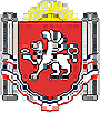 РЕСПУБЛИКА КРЫМРАЗДОЛЬНЕНСКИЙ РАЙОНЗИМИНСКИЙ  СЕЛЬСКИЙ  СОВЕТ35-е  внеочередное   заседание  2 созываРЕШЕНИЕ № 282-2/21от   30 ноября  2021г                                                                                           с.Зимино                                           Об установлении налога на имущество физических лиц на территории муниципального образования Зиминское сельское  поселение Раздольненского района Республики Крым на 2022 годВ соответствии с главой 32 Налогового кодекса Российской Федерации; статьей 14 Федерального закона от 06.10.2003 года № 131-ФЗ «Об общих принципах организации местного самоуправления в Российской Федерации»; распоряжением Совета министров Республики Крым от 14.10.2019 г.               № 1253-р «Об утверждении определения кадастровой стоимости объектов недвижимости – зданий, помещений, расположенных на территории Республики Крым»; Уставом муниципального образования Зиминское сельское поселение Раздольненского района Республики Крым,  Зиминский  сельский совет Раздольненского района Республики Крым    РЕШИЛ:1. Установить и ввести в действие с 1 января 2022 года на территории муниципального образования Зиминского  сельского поселения Раздольненс-кого района Республики Крым налог на имущество физических лиц.2. Установить, что налоговая база в отношении объектов налогообложения определяется исходя из их кадастровой стоимости.3. Определить следующие налоговые ставки по налогу:4. Налоговые вычеты и налоговые льготы установлены в соответствии со статьями 403 и 407 главы 32 Налогового кодекса Российской Федерации.5. Основания и порядок применения налоговых льгот осуществляется налогоплательщиками в соответствии с положениями главы 32 Налогового Кодекса Российской Федерации.6. Иные положения, относящиеся к налогу на имущество физических лиц не учтенные в настоящем решении, определяется главой 32 Налогового Кодекса Российской Федерации.7. Порядок исчисления суммы налога определяется на основании статьи 408 главы 32 Налогового кодекса Российской Федерации.8. Уплата налога производится налогоплательщиками в срок и в порядке, установленными статьей 409 главы 32 Налогового кодекса Российской Федерации.9. Настоящее решение вступает в силу с 1 января 2022 года.10. Обнародовать данное решение путем размещения на информационных стендах населенных пунктов Зиминского сельского поселения и на официальном сайте Администрации Зиминского сельского поселения в сети Интернет (https://зиминское-сп.рф/).        11. Признать утратившим силу решение 16-го заседания  2 созыва №    143-2/20  Зиминского сельского совета от 30.11.2020  «Об установлении налога на имущество физических лиц на территории муниципального образования Зиминское сельское  поселение Раздольненского района Республики Крым на 2021 год».12. Контроль за исполнением настоящего решения возложить на председателя Зиминского сельского совета – главу Администрации Зиминского сельского поселения.Председатель Зиминского сельского совета- глава АдминистрацииЗиминского сельского поселения			             	С.В.Канцелярук	 Вид объекта налогообложенияНалоговая ставка (%)3.1.жилые дома, части жилых домов, квартир, частей квартир, комнат;0,01 3.2.объекты незавершенного строительства в случае, если проектируемым назначением таких объектов является жилой дом; 0,01 3.3.единые недвижимые комплексы, в состав которых входит хотя бы одно жилое помещение (жилой дом);0,01 3.4.гаражи и машино-места;0,01 3.5.хозяйственные строения или сооружения, площадь каждого из которых превышает 50 квадратных метров и которые расположены на земельных участках, предоставленных для ведения личного подсобного, дачного хозяйства, огородничества, садоводства или индивидуального жилищного строительства0,01 3.6хозяйственные строения или сооружения, площадь каждого из которых не превышает 50 квадратных метров и которые расположены на земельных участках, предоставленных для ведения личного подсобного, дачного хозяйства, огородничества, садоводства или индивидуального жилищного строительства03.7.объекты налогообложения, включенные в перечень, определяемый в соответствии с пунктом 7 статьи 378.2 настоящего Кодекса, в отношении объектов налогообложения, предусмотренных абзацем вторым пункта 10 статьи 378.2;0,13.8.объекты налогообложения, кадастровая стоимость каждого из которых превышает 300 млн. руб. 0,13.9.прочие0,05